Passionnés de VOLLEY ?Rejoignez-laSECTION SPORTIVE DU COLLEGE DARGENTEn partenariat avec le club 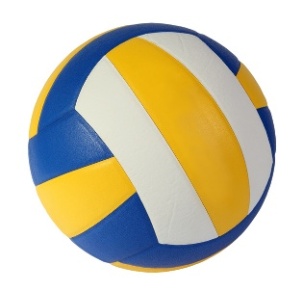 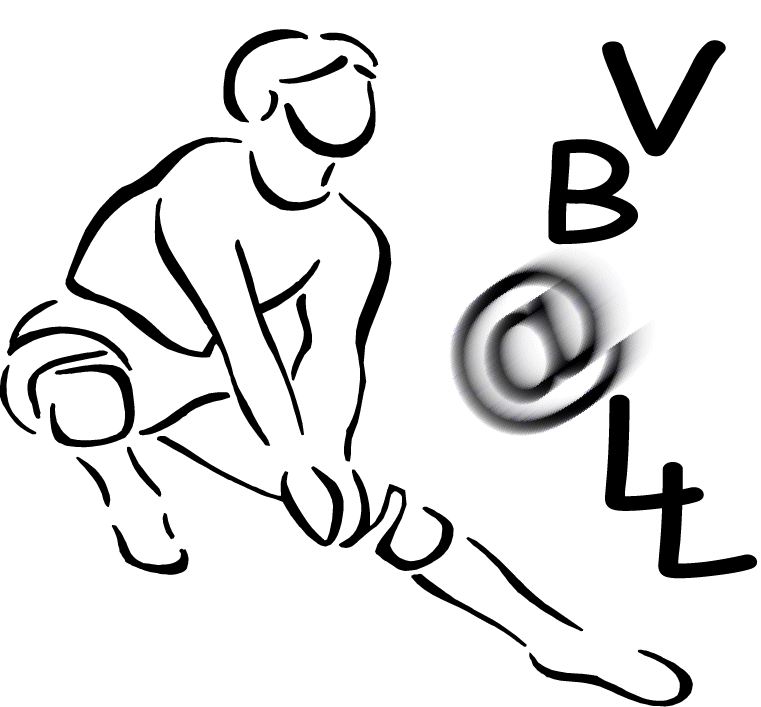 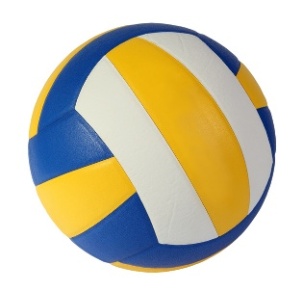 SECTION SPORTIVE DARGENT Le collège DARGENT:5, rue J. Koehler, LYON 3ème 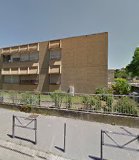 La section sportive volley :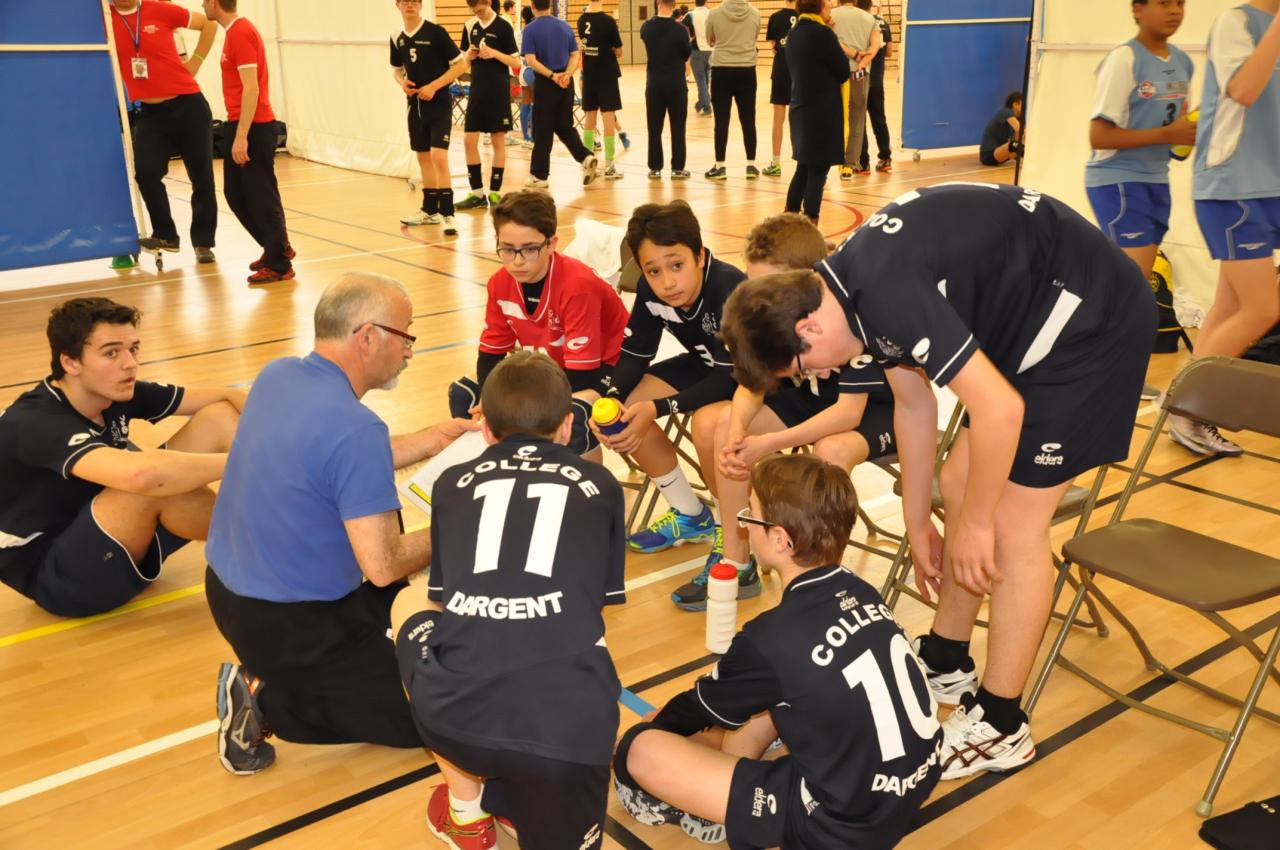 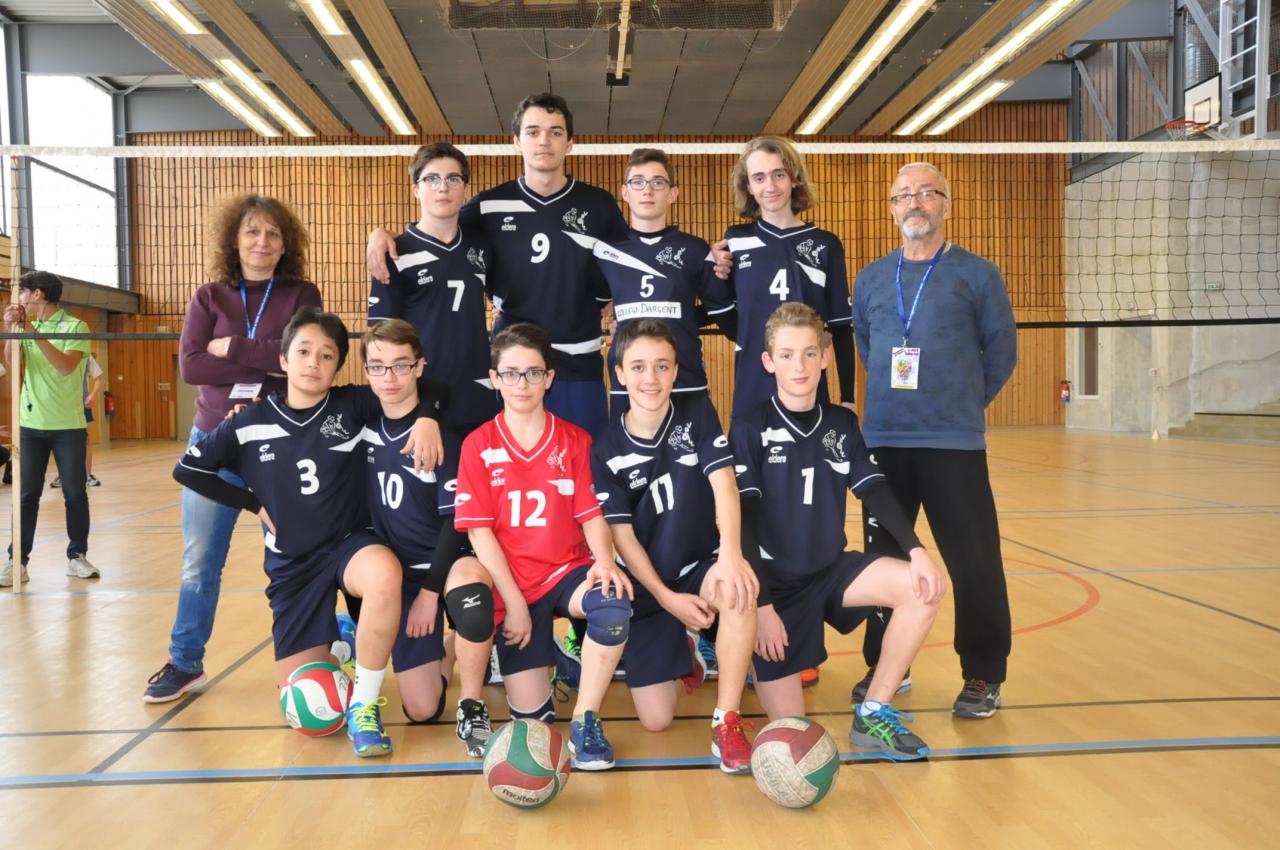 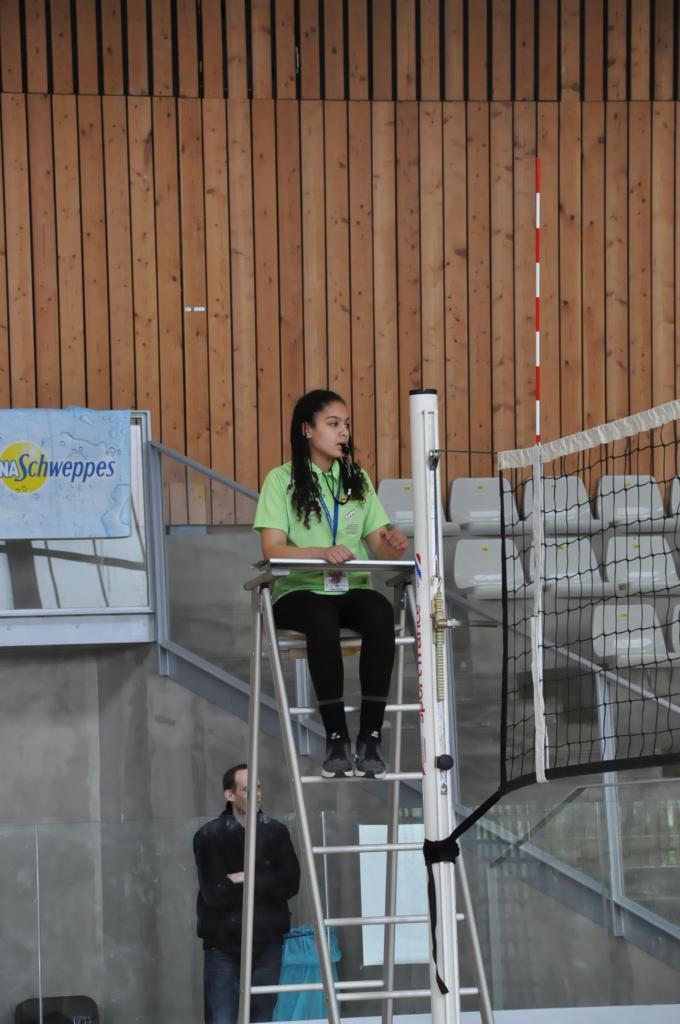 A l’ouverture en septembre 2016 : 12  élèves de la 6ème  à la 3ème. Résultats saison 2016/2017Les benjamines sont championnes aux interdistricts et qualifiées pour le championnat départemental.Les minimes garçons finissent 4èmes aux championnats de France excellence.Notre jeune arbitre obtient son habilitation de niveau académique.L'association sportive Collège Dargent : 200 licenciés dont 25 en volley-ball.Le club de volley-ball support : VB@LL433 licenciés Féminin et Masculin47 équipes dont26 équipes jeunes engagées de M7 à M20 en championnat et Coupe de France.Equipe 1 senior : Nationale 3Conditions d’admission : Sportives : Être licencié (le devenir) d’un club fédéral Volley-ball.Etre licencié à l’Association sportive  du collège Dargent.Etre sélectionné parmi les candidats volontaires à l'issue de tests physiques et pratiques.Scolaires :Avoir l’avis favorable du jury d’admission présidé par le chef d’établissement ; Médicales :Satisfaire à un examen médical de sélection effectué par un médecin du sport.L’enseignement :Les élèves suivent le même enseignement que les autres élèves. L’emploi du temps est construit de façon à concilier le travail scolaire et la pratique sportive (fin des cours au plus tard à 16H30les mardi et jeudi).Le maintien au sein de la section est subordonné à un investissement scolaire et sportif. Le suivi des études est assuré par les professeurs principaux des classes concernées.L’encadrement sportif est assuré par : Madame TRICHON, professeur d’EPS (resp section) et Monsieur AMIRAT brevet d’Etat et entraîneur du club VOLLEY BRON LYON LUMIERE.SECTION SPORTIVE DARGENT La pratique sportive :L’adhérent à la section sportive est soumis à différentes obligations :Participer aux entrainements de Volley-Ball prévus dans le cadre de l’emploi du temps :Mardi 16h30-18h00Jeudi 16h30-18h00 Participer à l’AS du collège le lundi de 12H30 à 13H30participer aux rencontres avec l’association sportive dans le cadre de l’UNSS.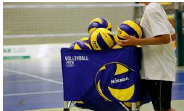 Tests sportifs le mardi 30 mai 2017 de 16H30 à 18H00 au gymnase Dargent 51, rue Professeur Paul Sisley 69008 LyonMétro D, arrêts Sans-Souci ou Monplaisir-LumièreRENSEIGNEMENTS ET INFORMATIONSMail : ce.0690053h@ac-lyon.frTéléphone : 04-78-54-09-26Adresse postale : 5, rue J. Koehler, LYON 3ème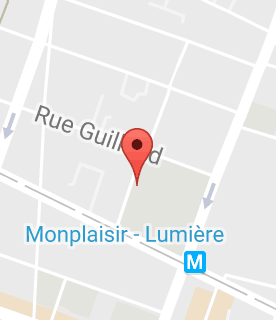 